TRƯỜNG THCS TRƯƠNG CÔNG ĐỊNHĐỀ THI ĐỀ NGHỊ HỌC KÌ II NĂM 2014 – 2015MÔN TOÁN LỚP 7Bài 1 (2 điểm) Điểm kiểm tra Toán của học sinh lớp 7A được ghi lại ở bảng sau :a) Dấu hiệu ở đây là gì ?b) Lập bảng tần số  c) Tính số trung bình cộng và tìm Mốt của dấu hiệuBài 2 (2 điểm) a) Thu gọn đơn thức b) Thu gọn và tính giá trị biểu thức A tại  và Bài 3 (1,5 điểm) Cho các đa thức :Tính P(x) + Q(x) ; P(x) – Q(x)Bài 4 (1,5 điểm) Tìm nghiệm của các đa thức sau :Bài 5 (3 điểm) Cho ABC vuông tại A. Vẽ đường phân giác BD. Từ D vẽ a) Chứng minh ABD = EBDb) Trên tia đối của tia AB lấy điểm M sao cho AM = EC. Chứng minh MD = DCc) Chứng minh M, D, E thẳng hàngd) Gọi H là giao điểm của DB và MC. Chứng minh BD  MC tại HĐÁP ÁNBài 1 : 2 điểm (câu a : 0,5đ ; câu b : 1đ ; câu c : 0,5đ)a) Dấu hiệu ở đây là điểm kiểm tra Toán của học sinh lớp 7A   (0,5 đ)b) Bảng tần số : (1 đ)c) Số trung bình cộng : Mốt : Mo = 7     (0,25 đ)Bài 2 : 2 điểm (câu a : 1đ ; câu b : 1đ)Thay  và  vào biểu thức :Vậy giá trị của biểu thức trên khi  và  là Bài 3 : 1,5 điểm (câu a : 0,75đ ; câu b : 0,75đ)Bài 4 : 1,5 điểm (câu a : 0,5đ ; câu b : 1đ)Vậy  là nghiệm của đa thức P(x)Vậy  hay x = 6 là nghiệm của đa thức Q(x)Bài 3 : 3 điểm (câu a : 1đ ; câu b : 1đ ; câu c : 0,5đ ; câu d : 0,5đ)a) Chứng minh ABD = EBDABD vuông tại A và EBD vuông tại E có :BD là cạnh huyền chung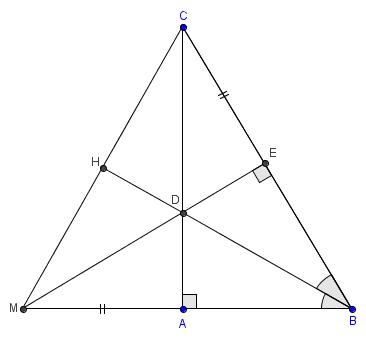  (gt) ABD = EBD (ch – gn)b) Chứng minh MD = DCABD = EBD (cmt) DA = DE (2 cạnh tương ứng)AMD và ECD có :AM = EC (gt)DA = DE (cmt) AMD = ECD (c – g – c)=> KLc) Chứng minh M, D, E thẳng hàngAMD = ECD (cmt)  (2 góc tương ứng)Mà C, D, A thẳng hàng M, D, E thẳng hàngd) Chứng minh BD  MC tại HABD = EBD (cmt) BA = BE (2 cạnh tương ứng)Mà AM = EC (gt) BA + AM = BE + EC BM = BC BMC cân tại BMà BD là phân giác (gt) BD cũng là đường cao  BD  MC987858685887377776763663797484109869661078Điểm KT (x)345678910Tần số (n)322810942N = 40